Christmas IslandChristmas IslandChristmas IslandChristmas IslandJanuary 2028January 2028January 2028January 2028MondayTuesdayWednesdayThursdayFridaySaturdaySunday12New Year’s Day3456789101112131415161718192021222324252627282930Australia Day
Chinese New Year31NOTES: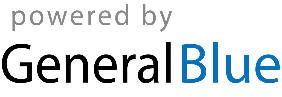 